Протокол № 84/МТПиР -Р заседания Закупочной комиссии по аукциону в электронной форме  на право заключения договора на поставку: «Реклоузеры»                                                                                                                                                 (Лот № 24501-ТПИР ОТМ-2021-ДРСК).СПОСОБ И ПРЕДМЕТ ЗАКУПКИ:аукцион в электронной форме на право заключения договора на поставку: «Реклоузеры»  (Лот № 24501-ТПИР ОТМ-2021-ДРСК).КОЛИЧЕСТВО ПОДАННЫХ ЗАЯВОК НА УЧАСТИЕ В ЗАКУПКЕ: 5 (пять) заявок.КОЛИЧЕСТВО ОТКЛОНЕННЫХ ЗАЯВОК: 3 (три) заявки.ВОПРОСЫ, ВЫНОСИМЫЕ НА РАССМОТРЕНИЕ ЗАКУПОЧНОЙ КОМИССИИ:О  рассмотрении результатов оценки заявок.Об отклонении заявки Участника ООО "МОСЭЛЕКТРОЩИТ". Об отклонении заявки Участника ООО "АЛЬЯНСЭНЕРГО".Об отклонении заявки Участника ООО "АТОМ ИНЖИНИРИНГ".О признании заявок соответствующими условиям Документации о закупке.РЕШИЛИ:По вопросу № 1Признать объем полученной информации достаточным для принятия решения.Принять к рассмотрению заявки следующих участников:По вопросу № 2Отклонить заявку Участника ООО "МОСЭЛЕКТРОЩИТ" от дальнейшего рассмотрения на основании п. 4.9.6 г) Документации о закупке, как несоответствующую следующим требованиям:По вопросу № 3Отклонить заявку Участника ООО "АЛЬЯНСЭНЕРГО" от дальнейшего рассмотрения на основании п. 4.9.6 г) Документации о закупке, как несоответствующую следующим требованиям:По вопросу № 4Отклонить заявку Участника ООО "АТОМ ИНЖИНИРИНГ" от дальнейшего рассмотрения на основании п. 4.9.6 г) Документации о закупке, как несоответствующую следующим требованиям:По вопросу № 5Признать заявки 84/МТПиР-184/МТПиР- 2соответствующими условиям Документации о закупке и принять их к дальнейшему рассмотрению.Заявки участников допускаются к участию в аукционе с учетом норм п.4.14 Документации о закупке, согласно которому, в случае если Участником представлена заявка, содержащая предложение о поставке товаров иностранного происхождения или предложение о выполнении работ, оказании услуг иностранными лицами, договор с таким Участником (в случае его победы в аукционе) заключается по цене, сниженной на 15% от предложенной им в ходе аукциона цены договора.Секретарь Закупочной комиссии1 уровня АО «ДРСК                                              ____________________         Чуясова Е.Г.Тел. (4162) 397-268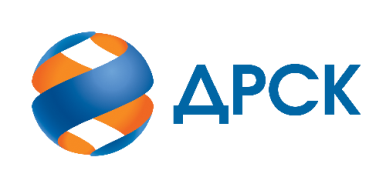                                                                      АКЦИОНЕРНОЕ ОБЩЕСТВО                «ДАЛЬНЕВОСТОЧНАЯ РАСПРЕДЕЛИТЕЛЬНАЯ СЕТЕВАЯ КОМПАНИЯ»город Благовещенск«23» декабря 2020 года№п/пДата и время регистрации заявкиНаименование, ИНН Участника и/или его идентификационный номер03.11.2020 11:49Регистрационный номер участника: 84/МТПиР-102.11.2020 16:41Регистрационный номер участника: 84/МТПиР-204.11.2020 19:16Регистрационный номер участника: 84/МТПиР-305.11.2020 07:36Регистрационный номер участника: 84/МТПиР-405.11.2020 07:44Регистрационный номер участника: 84/МТПиР-5№п/пДата и время регистрации заявкиНаименование, адрес и ИНН Участника и/или его идентификационный номерЦена заявки, руб. без НДС03.11.2020 11:49Регистрационный номер участника: 84/МТПиР-15 607 588,4702.11.2020 16:41Регистрационный номер участника: 84/МТПиР-25 607 588,4704.11.2020 19:16Регистрационный номер участника: 84/МТПиР-35 579 550,0005.11.2020 07:36Регистрационный номер участника: 84/МТПиР-45 607 588,4705.11.2020 07:44Регистрационный номер участника: 84/МТПиР-55 607 588,47№ п/пОснования для отклонения1) В заявке участника в техническом предложении не указано какой именно коррозионно-стойкий материал корпуса модуля и шкафа используется участником, что не соответствует п. 3.2, 3.4.8. технических требований. По результатам дополнительной экспертизы замечание не снято. Участником не предоставлено подтверждение о применении указанного материала, в ТУ и ТИ указан другой материал.2) В заявке участника отсутствует декларация о соответствии подтверждающая соответствие предлагаемого оборудования требованиям ГОСТ Р 52565-2006, что не соответствует п. 3.3.1. технических требований. По результатам дополнительной экспертизы замечание не снято. В техническом и коммерческом предложении участника указано, что предлагается к поставке устройство комплектное типа К-123. В ответ на доп запрос предоставлена декларация о соответствии на вакуумный выключатель EX-BB, что не соответствует предложению участника.3)  В заявке участника отсутствует подробное техническое описание предлагаемого эквивалента оборудования (типов и характеристик устанавливаемого оборудования, выключатели, РЗА, ТСН, ТТ), что не соответствует п. 3.4.5. технических требований. По результатам дополнительной экспертизы замечание не снято. Участником предлагается к поставке устройство комплектное типа К-123, что является эквивалентным оборудованием к закупаемому – «реклоузер». Учитывая отсутствие подробного технического описания, нет возможности подтвердить соответствие предлагаемого оборудования требуемым характеристикам, что не соответствует п. 3.4.5. технических требований.4) В заявке участника отсутствует техническое описание конструктивного исполнения предлагаемого оборудования, что не соответствует п. 3.4.2. технических требований на проведение закупки. По результатам дополнительной экспертизы замечание не снято. В ТУ 3414-020-0011496-04 в п.1.2. отсутствует подробное конструктивное описание предлагаемого оборудования (так в ТУ указан чертеж на двухопорную конструкцию, что не соответствует ОЛ, где указана необходимость установки реклоузера на одну опору. Также в конструктивном описании не указаны ОПН, ТСН, ТТ), что не соответствует п. п. 3.4.2. технических требований.5) По результатам дополнительной экспертизы выявлено, что в заявке участника по реклоузерам производства ООО «МЭЩ» предлагается к поставке оборудование с большими весовыми характеристиками, в связи с чем техническое описание предлагаемого реклоузера предоставлено не в полном объеме, что не соответствует п. 3.4.5. технических требований.№ п/пОснования для отклонения1)  В заявке участника по реклоузерам производства ООО «МЭЩ» отсутствует декларация о соответствии, подтверждающая соответствие предлагаемого оборудования требованиям ГОСТ Р 52565-2006, что не соответствует п. 3.3.1. технических требований. По результатам дополнительной экспертизы замечание не снято. В техническом и коммерческом предложении участника указано, что предлагается к поставке устройство комплектное типа К-123. В ответ на доп запрос предоставлена декларация о соответствии на вакуумный выключатель EX-BB, что не соответствует предложению участника.2) В заявке участника по реклоузерам производства ООО «МЭЩ» в техническом предложении не указанно какой именно коррозионно-стойкий материал корпуса модуля и шкафа используется участником, что не соответствует п. 3.2, 3.4.8. технических требований. По результатам дополнительной экспертизы замечание не снято. Участником не предоставлено подтверждение о применении указанного материала, в ТУ и ТИ указан другой материал.3) В заявке участника по реклоузерам производства ООО «МЭЩ» отсутствует подробное техническое описание предлагаемого эквивалента оборудования (типов и характеристик устанавливаемого оборудования, выключатели, РЗУ, ТСН, ТТ), что не соответствует п. 3.4.5. технических требований. По результатам дополнительной экспертизы замечание не снято. Участником предлагается к поставке устройство комплектное типа К-123, что является эквивалентным оборудованием к закупаемому – «реклоузер». Учитывая отсутствие подробного технического описания, нет возможности подтвердить соответствие предлагаемого оборудования требуемым характеристикам, что не соответствует п. 3.4.5. технических требований.4) В заявке участника по реклоузерам производства ООО «МЭЩ» отсутствует техническое описание конструктивного исполнения предлагаемого оборудования, что не соответствует п. 3.4.2. технических требований. По результатам дополнительной экспертизы замечание не снято. В ТУ 3414-020-0011496-04 в п.1.2. отсутствует подробное конструктивное описание предлагаемого оборудования (так в ТУ указан чертеж на двухопорную конструкцию, что не соответствует ОЛ, где указана необходимость установки реклоузера на одну опору. Также в конструктивном описании не указаны ОПН, ТСН, ТТ), что не соответствует п. п. 3.4.2. технических требований.5) В заявке участника по реклоузерам производства ООО «ЭТМ» прилагаются технические условия с неполным текстом, что не соответствует п. 3.4.3. и 3.4.5. технических требований. По результатам дополнительной экспертизы замечание не снято. Так ка согласно п. 3.4.3. и 3.4.5. технических требований требуется полный документ, для проведения анализа предлагаемого оборудования.  Без полного документа это сделать невозможно, либо должны были в течение конкурса лично, как говорят, предоставить.6) В заявке участника по реклоузерам производства ООО «ЭТМ» в руководстве по эксплуатации, монтажу и обслуживанию указано следующее: «Сопротивление контактов между высоковольтным соединением и высоковольтным соединением через включенные VI, должно быть: • OSM 15-12/16-800-310/312 – 130 мкОм или меньше», при этом в техническом предложении указано «85 мкОм без трубчатых зажимов 130 мкОм с трубчатыми зажимами», что не соответствует условиям пункта подпункт 4.5.1.3Документации о закупке. По результатам дополнительной экспертизы замечание не снято. Не предоставлены документы подтверждающие требуемое значение. Согласно предоставленных данных ТУ и РЭ указаны другие значения.7) В заявке участника по реклоузерам производства ООО «ЭТМ» в опросных листах Приложение 1.1. требуемое значение характеристики «Срок службы АБ» имеет значение «Не менее 10 лет», участником предложено «10 лет». В руководстве по эксплуатации, монтажу и обслуживанию указано следующее: «NOJA Power не предоставляет гарантию на срок службы батареи», что не соответствует условиям п. 4.5.1.3 Документации о закупке. По результатам дополнительной экспертизы замечание не снято. В РЭ четко указано, что на АКБ гарантия не распространяется. При экспертизе должны руководствоваться представленными документами, а не ссылками на сайты. По результатам дополнительной экспертизы выявлено, что в заявке участника по реклоузерам производства ООО «МЭЩ» предлагается к поставке оборудование с большими весовыми характеристиками, в связи с чем техническое описание предлагаемого реклоузера предоставлено не в полном объеме, что не соответствует п. 3.4.5. технических требований.8) В требованиях к релейной защите указана «Защита от обрыва фазы по напряжению обратной последовательности (ЗОФ U2)», участником данное требование подтверждено. Однако в руководстве по эксплуатации, монтажу и обслуживанию не имеется сведений о наличии и работе данной защиты, что не соответствует п. 4.5.1.3 Документации о закупке. Участник пояснил, что данная защита реализуется через логическое программирование и доступна для использования. Производитель перед отгрузкой производит ПНР и конфигурирование шкафа управления под потребности заказчика. Замечание не снято. Нет подтверждения работы защиты через логическое программирование, не представлена логика работы и ее схема построения9) В требованиях к релейной защите указано «Автоматическое повторное включение после АЧР (ЧАПВ)», участником данное требование подтверждено. Однако в руководстве по эксплуатации, монтажу и обслуживанию указано следующее: «Для защиты по частоте АПВ не предусмотрено», что не соответствует п. 4.5.1.3 Документации о закупке. Участник пояснил, что данная защита реализуется через логическое программирование и доступна для использования. Производитель перед отгрузкой производит ПНР и конфигурирование шкафа управления под потребности заказчика.Замечание не снято. Нет подтверждения работы защиты через логическое программирование, не представлена логика работы и ее схема построения.10) В требованиях к релейной защите указано «Отключение близких коротких замыканий», участником данное требование подтверждено. Однако, в руководстве по эксплуатации, монтажу и обслуживанию не имеется сведений о наличии и работе данной защиты, что не соответствует п. 4.5.1.3 Документации о закупке.Участник пояснил, что данная защита реализуется через логическое программирование и доступна для использования. Производитель перед отгрузкой производит ПНР и конфигурирование шкафа управления под потребности заказчика. Замечание не снято. Нет подтверждения работы защиты через логическое программирование, не представлена логика работы и ее схема построения.11)Участником не предоставлена методика расчёта релейной защиты и автоматики реклоузеров (для ВЛ-10 кВ Ф-5 ПС "Новотроицкая" в пролет опор№164-№165. ВЛ-10 кВ Ф-5 ПС "Новотроицкая" взамен ЛР-465), что противоречит п. 3.5.1. «Технических требований». Участник не предоставил методики при дополнительном запросе, ссылаясь на то, что она только находится в разработке. Замечание не снято.12)Отсутствует сертификат на программный комплекс, в котором будет произведён расчет релейной зашиты, что не соответствует  п. 4.5.1.3 Документации о закупке. Участник пояснил, что сертификат на программный комплекс не требовался при данной закупке.Требование по расчету релейной защиты на основании методик расчетов релейной защиты и автоматики с использованием сертифицированного программного комплекса указаны в п.6 приложения 1.1 Технического задания. Замечание не снято.№ п/пОснования для отклонения1) В заявке участника предлагается к поставке эквивалентное оборудование с большими весовыми характеристиками, в связи с чем техническое описание предлагаемого реклоузера предоставлено не в полном объеме (отсутствует расчет механического воздействия на существующую промежуточную опору), что не соответствует п. 3.4.5. технических требований. По результатам дополнительной экспертизы замечание не снято. Участником предоставлен файл без подписей, в котором отсутствуют точные расчеты, нет методики расчета, не указаны силы, воздействующие на опору от монтируемых конструкций.2) В заявке участника прилагаются технические условия с неполным текстом, что не соответствует п. 3.4.3. и 3.4.5. технических требований. По результатам дополнительной экспертизы замечание не снято. Так ка согласно п. 3.4.3. и 3.4.5. технических требований требуется полный документ, для проведения анализа предлагаемого оборудования.  Без полного документа это сделать невозможно, либо необходимо предоставить в течение аукциона.3) В заявке участника в руководстве по эксплуатации, монтажу и обслуживанию указано следующее: «Сопротивление контактов между высоковольтным соединением и высоковольтным соединением через включенные VI, должно быть: • OSM 15-12/16-800-310/312 – 130 мкОм или меньше», при этом в техническом предложении указано «85 мкОм без трубчатых зажимов 130 мкОм с трубчатыми зажимами», что не соответствует п. 4.5.1.3 Документации о закупке. По результатам дополнительной экспертизы замечание не снято. Не предоставлены документы подтверждающие требуемое значение. Согласно предоставленных данных ТУ и РЭ указаны другие значения.4) В заявке участника в техническом предложении требуемое значение характеристики «Срок службы АБ» имеет значение «Не менее 10 лет», участником предложено «10 лет». В руководстве по эксплуатации, монтажу и обслуживанию указано следующее: «NOJA Power не предоставляет гарантию на срок службы батареи», что не соответствует условиям п. 4.5.1.3 Документации о закупке. По результатам дополнительной экспертизы замечание не снято. В РЭ четко указано, что на АКБ гарантия не распространяется. При экспертизе должны руководствоваться представленными документами, а не ссылками на сайты. 5) В требованиях к релейной защите указана «Защита от обрыва фазы по напряжению обратной последовательности (ЗОФ U2)», участником данное требование подтверждено. Однако в руководстве по эксплуатации, монтажу и обслуживанию не имеется сведений о наличии и работе данной защиты, что не соответствует условиям пункта подпункт 4.5.1.3: Отсутствие в материалах заявки недостоверных сведений или намеренно искаженной информации и/или документов.Участник пояснил, что данная защита реализуется через логическое программирование и доступна для использования. Производитель перед отгрузкой производит ПНР и конфигурирование шкафа управления под потребности заказчика.6) В требованиях к релейной защите указано «Автоматическое повторное включение после АЧР (ЧАПВ)», участником данное требование подтверждено. Однако в руководстве по эксплуатации, монтажу и обслуживанию указано следующее: «Для защиты по частоте АПВ не предусмотрено», что не соответствует условиям пункта подпункт 4.5.1.3: Отсутствие в материалах заявки недостоверных сведений или намеренно искаженной информации и/или документов. Участник пояснил, что данная защита реализуется через логическое программирование и доступна для использования. Производитель перед отгрузкой производит ПНР и конфигурирование шкафа управления под потребности заказчика.Замечание не снято. Нет подтверждения работы защиты через логическое программирование, не представлена логика работы и ее  схема построения.7) В требованиях к релейной защите указано «Отключение близких коротких замыканий», участником данное требование подтверждено. Однако в руководстве по эксплуатации, монтажу и обслуживанию не имеется сведений о наличии и работе данной защиты, что не соответствует условиям пункта подпункт 4.5.1.3: Отсутствие в материалах заявки недостоверных сведений или намеренно искаженной информации и/или документов.Участник пояснил, что данная защита реализуется через логическое программирование и доступна для использования. Производитель перед отгрузкой производит ПНР и конфигурирование шкафа управления под потребности заказчика.Замечание не снято. Нет подтверждения работы защиты через логическое программирование, не представлена логика работы и ее схема построения.8) Участником не предоставлена методика расчёта релейной защиты и автоматики, что противоречит п. 3.5.1. «Технических требований на проведение закупки реклоузеров»;Участник не предоставил методики при дополнительном запросе, ссылаясь на то, что она только находится в разработке.